รายงานความพึงพอใจในการให้บริการ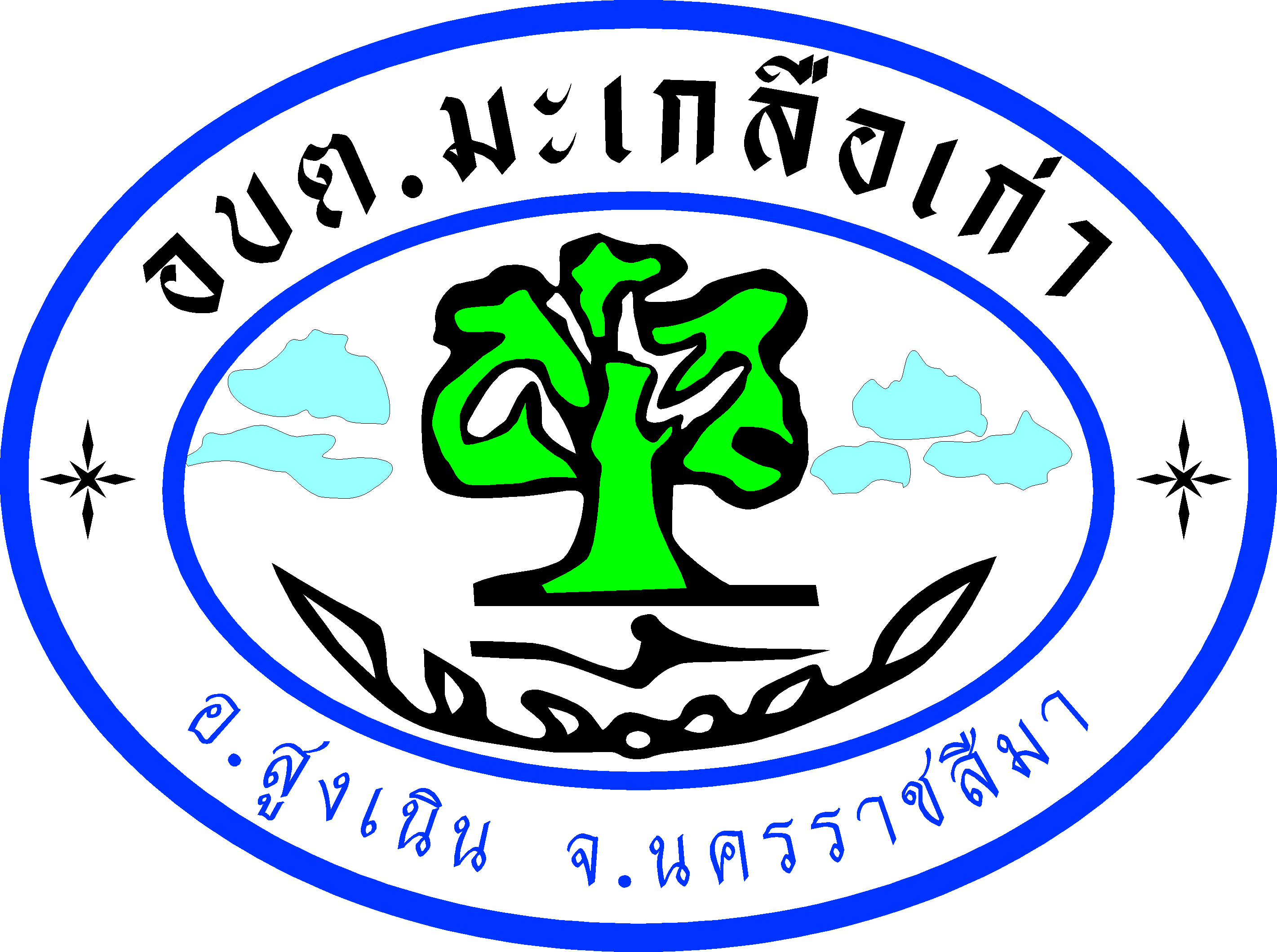 ขององค์การบริหารส่วนตำบลมะเกลือเก่าประจำปีงบประมาณ 2563ด้านที่ 1 ด้านเจ้าหน้าที่ผู้ให้บริการ ประชาชนผู้มารับบริการเห็นว่าอยู่ในระดับดีมาก มากมากที่สุด ทั้งสาม ข้อ ได้แก่ เจ้าหน้าที่พูดจาสุภาพ อัธยาศัยดี แต่งกายสุภาพ การวางตัว เรียบร้อย ระดับดีมากร้อยละ 76.56/98 คน ระดับดีร้อยละ 20.31/26 คน ระดับพอใช้ร้อยละ 3.13/4 คน เจ้าหน้าที่ให้บริการด้วยความเต็มใจ รวดเร็ว และเอาใจใส่ ระดับดีมากร้อยละ 74.22/95 ระดับดีร้อยละ 21.87/28 คน ระดับ พอใช้ร้อยละ 3.91/5 คน เจ้าหน้าที่ให้คำแนะนำตอบข้อซักถำมได้อย่างชัดเจน ถูกต้อง ระดับดีมาก ร้อยละ 73.44/94 คน ระดับดีร้อยละ 21.09/27 คน ระดับพอใช้ร้อยละ 5.47/7 คน เจ้าหน้าที่สามารถแก้ปัญหา อุปสรรค ที่เกิดขึ้นได้อย่างเหมาะสม ระดับดีมากร้อยละ 72.66/93 คน ระดับดีร้อยละ 19.53/25 คน ระดับพอใช้ร้อยละ 7.81/10 คนด้านที่ 2 ด้านกระบวนการขั้นตอนการให้บริการ ประชาชนผู้มารับบริการเห็นว่าอยู่ในระดับที่ดีมาก มากที่สุดเช่นกัน ได้แก่ ขั้นตอนการให้บริการมีระบบ ไม่ยุ่งยาก ซับซ้อน มีความชัดเจน ระดับดีมากร้อยละ 
71.10/91 คน ระดับดีร้อยละ 21.09/27 คน ระดับพอใช้ร้อยละ 7.81/10 คน ขั้นตอนการให้บริการ แต่ละขั้นตอนมีความสะดวก รวดเร็ว ระดับดีมากร้อยละ 72.66/93 คน ระดับดีร้อยละ 35.94/46 คน ระดับพอใช้ร้อยละ 7.03/9 คน มีผังลำดับขั้นตอนและระยะเวลาการให้บริการอย่างชัดเจน ระดับดีมาก ร้อยละ 54.69/70 คน ระดับดีร้อยละ 42.97/55 คน ระดับพอใช้ร้อยละ 2.34/3 คนด้านที่ 3 ด้านสิ่งอำนวยความสะดวก พบว่าประชาชนผู้มาขอรับบริการก็มีความเห็นไปในทาง
เดียวกันคือระดับดีมาก มีคะแนนมากที่สุด ได้แก่ การจัดสิ่งอำนวยความสะดวกในสถานที่ให้บริการ เช่น ที่
จอดรถ น้ำดื่ม ที่นั่งรอรับบริการ ระดับดีมากร้อยละ 66.41/85 คน ระดับดีร้อยละ 25.00/32 คน ระดับพอใช้ร้อยละ 8.59/11 คน มีเครื่องมือ/อุปกรณ์/ระบบในกำรบริการ ระดับดีมาก ร้อยละ 76.56/98 คน ระดับดี ร้อยละ 11.72/15 คน ระดับพอใช้ ร้อยละ 11.72/15 คน อาคารสถานที่มีความสะอาด ปลอดภัย
ระดับดีมากร้อยละ 67.19/86 คน ระดับดีร้อยละ 23.43/30 คน และระดับพอใช้ร้อยละ 9.38/12 คน 
ส่วนที่ 4 : ข้อเสนอแนะต่อคำถามแบบปลายเปิดโดยให้คำถามว่า ท่านคิดว่าองค์การบริหารส่วนตำบลมะเกลือเก่าควรปรับปรุงด้านใด? (โปรดระบุ) มีผู้ให้ข้อมูลได้แก่ สถานที่คับแคบ ที่จอดรถน้อย ไม่สะดวก สรุปในภาพรวมของความพึงพอใจที่มีต่อการให้บริการขององค์การบริหารส่วตำบลมะเกลือเก่า เป็นดังนี้ด้านเจ้าหน้าที่ผู้ให้บริการ ในระดับดีมาก คิดเป็นร้อยละ 74.22 ในระดับดี คิดเป็นร้อยละ 20.70 ในระดับพอใช้ คิดเป็นร้อยละ 5.08 และไม่มีความคิดเห็นในเรื่องของการปรับปรุงด้านกระบวนการขั้นตอนการให้บริการ ในระดับดีมาก คิดเป็นร้อยละ 71.62 ในระดับดี คิดเป็นร้อย
ละ 20.31 ในระดับพอใช้คิดเป็นร้อยละ 8.07 และไม่มีความคิดเห็นในเรื่องของการปรับปรุงด้านสิ่งอำนวยความสะดวก ในระดับดีมาก คิดเป็นร้อยละ 70.05 ในระดับดี คิดเป็นร้อยละ 20.05 ในระดับพอใช้ คิดเป็นร้อยละ 9.90 และไม่มีความคิดเห็นในเรื่องของการปรับปรุงมีความพึงพอใจร้อยละ 100************************************แบบสอบถามความพึงพอใจในการให้บริการประชาชน
ขององค์การบริหารส่วนตำบลมะเกลือเก่า************************************องค์การบริหารส่วนตำบลมะเกลือเก่า ได้จัดทำแบบสอบถามความพึ่งพอใจของประชาชนที่มีต่อการให้บริการของ องค์การบริหารส่วนตำบลมะเกลือเก่า เพื่อนำข้อมูลที่ได้จากการสำรวจนี้มาประมวลสรุปผลลัพธ์ทำแผนปรับปรุงการให้บริการ และดำเนินการแก้ไขข้อบกพร่องของการบริการด้านต่างๆ ให้มีประสิทธิภาพ และตรงกับความต้องการของผู้รับบริการมากยิ่งขึ้นต่อไปโปรดใส่เครื่องหมาย    √  ในช่องว่าง O ที่เลือกส่วนที่ 1 : ข้อมูลทั่วไปผู้ขอรับบริการ1. เพศ 		O ชาย 	O หญิง
2. อายุ 		O ต่ำกว่า 30 ปี O 31-40 ปี 	O 41-50 ปี 	O มากว่า 50 ปี
3. การศึกษา 	O ประถมศึกษา	O มัธยมศึกษา 	O ปวช./ปวส. 	O ปริญญาตรี 
		O ปริญญาโท  	O อื่นๆ (ระบุ) ................................4. อาชีพ 	O เกษตรกร 	O ค้าขาย 	O รับจ้าง 	O รับราชการ 	O ธุรกิจส่วนตัว 
		O นักเรียน/นักศึกษา 		O อื่นๆ (ระบุ)........................ส่วนที่ 2 : เรื่องที่ขอรับบริการส่วนที่ 3 : แบบสอบถามความพึงพอใจที่มีต่อการให้บริการส่วนที่ 4 : ข้อเสนอแนะ
ท่านคิดว่า องค์การบริหารส่วนตำบลมะเกลือเก่า ควรปรับปรุงด้านใด? (โปรดระบุ)……………………………………………………………………………………………………………………………………………………………………………………………………………………………………………………………………………………………………………………………………………………………………………………………………………………………………………………………………………………………………………………………………………………………………………………………………………………………………………………………………………………………………………………………………………………………………………………………………………………………………………8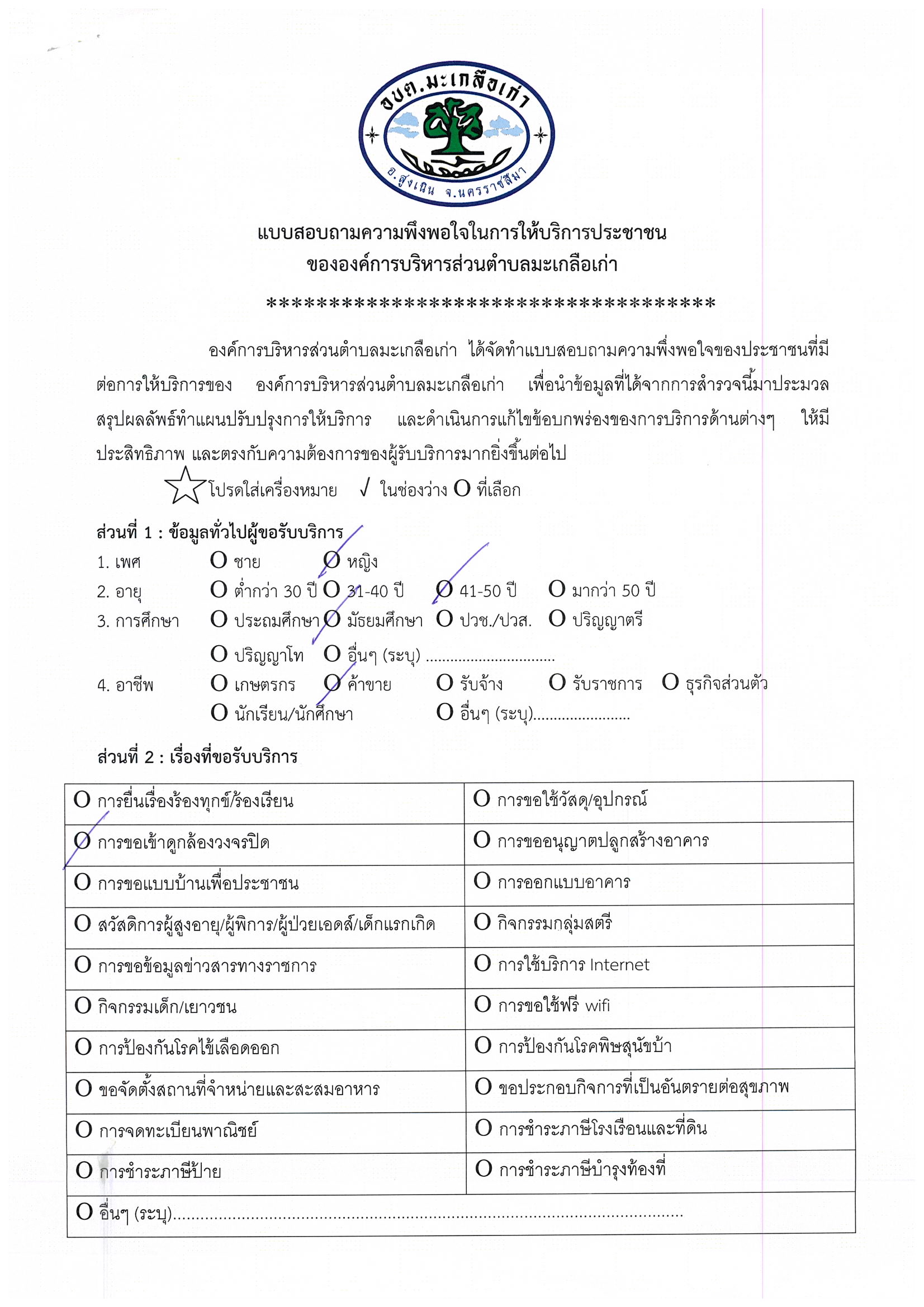 9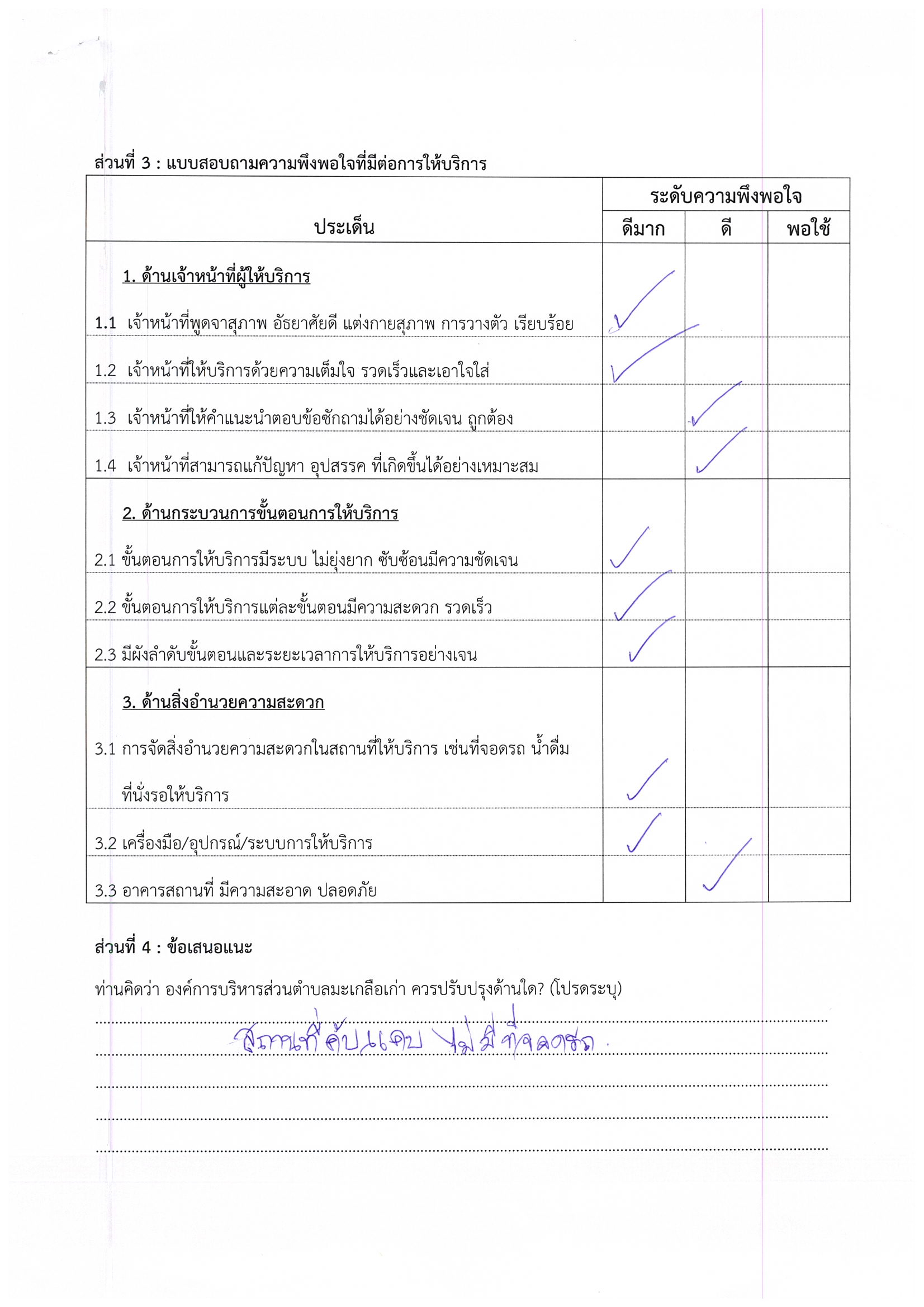 10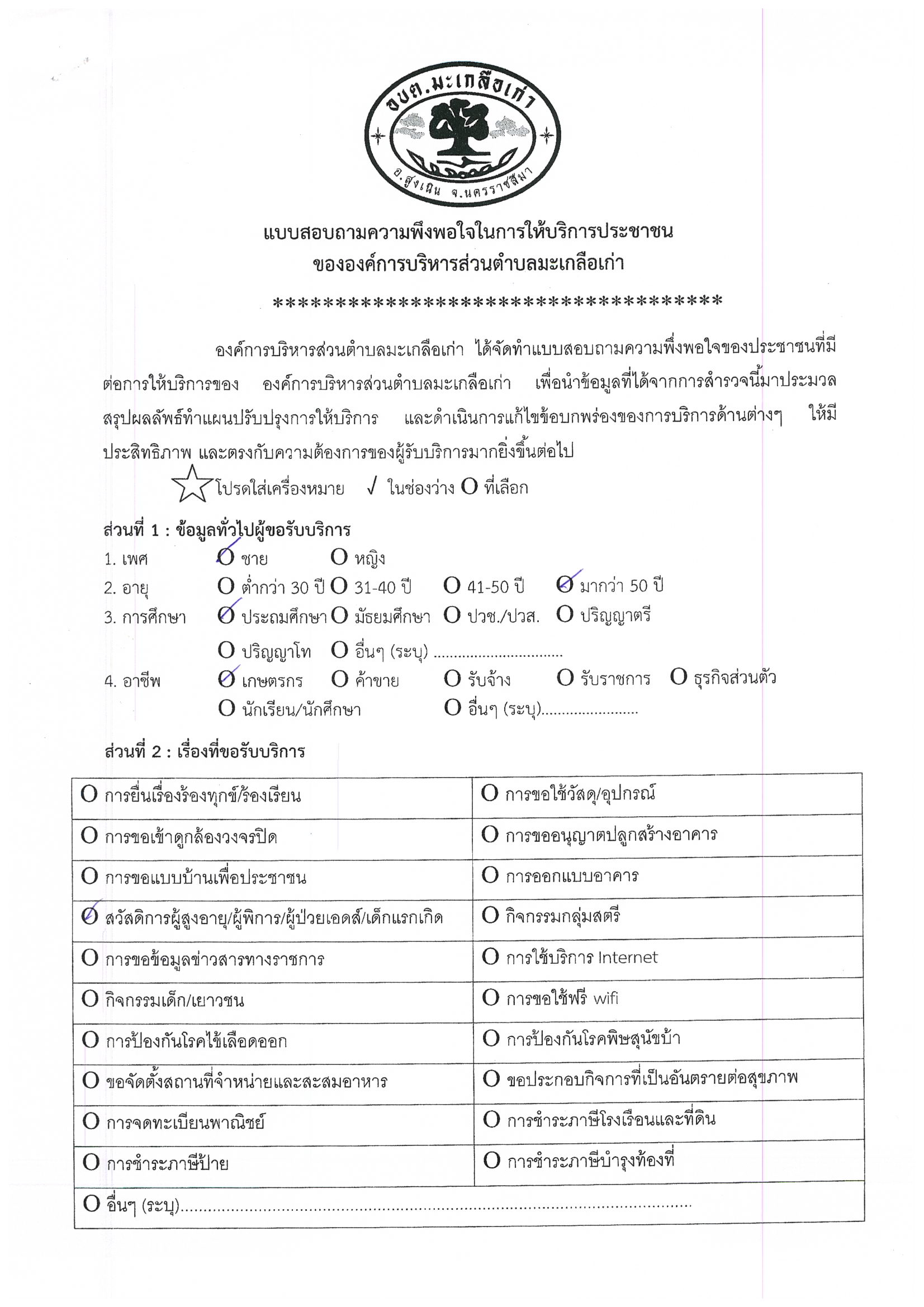 11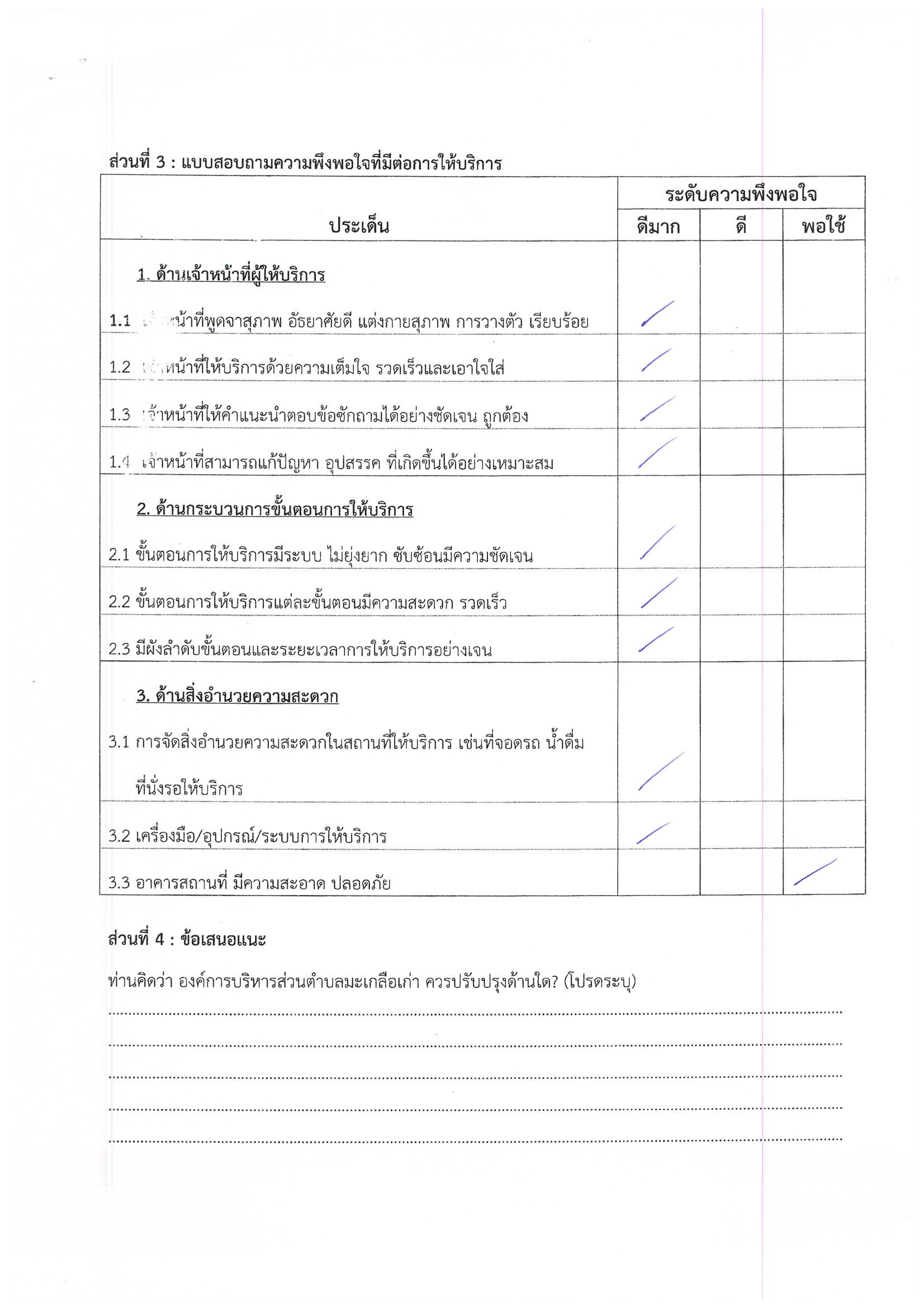 ประเด็นระดับความพึงพอใจระดับความพึงพอใจระดับความพึงพอใจประเด็นดีมากดีพอใช้     1.ด้านเจ้าหน้าที่ผู้ให้บริการ74.2220.705.08เจ้าหน้าที่พูดจาสุภาพ อัธยาศัยดี แต่งกายสุภาพ การวางตัว เรียบร้อยเจ้าหน้าที่ให้บริการด้วยความเต็มใจ รวดเร็วและเอาใจใส่เจ้าหน้าที่ให้คำแนะนำตอบข้อซักถามได้อย่างชัดเจน ถูกต้องเจ้าหน้าที่สามารถแก้ปัญหา อุปสรรค ที่เกิดขึ้นได้อย่างเหมาะสม98/76.5695/74.2294/73.4493/72.6626/20.3128/21.8727/21.0925/19.534/3.135/3.917/5.4710/7.81     2.ด้านกระบวนการขั้นตอนการให้บริการ71.6220.318.072.1 ขั้นตอนการให้บริการมีระบบ ไม่ยุ่งยาก ซับซ้อนมีความชัดเจน2.2 ขั้นตอนการให้บริการแต่ละขั้นตอนมีความสะดวก รวดเร็ว2.3 มีผังลำดับขั้นตอนและระยะเวลาการให้บริการอย่างเจน91/71.1093/72.6691/71.0927/21.0926/20.3125/19.5310/7.819/7.0312/9.38     3.ด้านสิ่งอำนวยความสะดวก70.0520.059.903.1 การจัดสิ่งอำนวยความสะดวกในสถานที่ให้บริการ เช่นที่จอดรถ น้ำดื่ม     ที่นั่งรอให้บริการ3.2 เครื่องมือ/อุปกรณ์/ระบบการให้บริการ3.3 อาคารสถานที่ มีความสะอาด ปลอดภัย85/66.4198/76.5686/67.1932/25.0015/11.7230/23.4311/8.5915/11.7212/9.38O การยื่นเรื่องร้องทุกข์/ร้องเรียนO การขอใช้วัสดุ/อุปกรณ์O การขอเข้าดูกล้องวงจรปิดO การขออนุญาตปลูกสร้างอาคารO การขอแบบบ้านเพื่อประชาชนO การออกแบบอาคารO สวัสดิการผู้สูงอายุ/ผู้พิการ/ผู้ป่วยเอดส์/เด็กแรกเกิดO กิจกรรมกลุ่มสตรีO การขอข้อมูลข่าวสารทางราชการO การใช้บริการ InternetO กิจกรรมเด็ก/เยาวชนO การขอใช้ฟรี wifiO การป้องกันโรคไข้เลือดออกO การป้องกันโรคพิษสุนัขบ้าO ขอจัดตั้งสถานที่จำหน่ายและสะสมอาหารO ขอประกอบกิจการที่เป็นอันตรายต่อสุขภาพO การจดทะเบียนพาณิชย์O การชำระภาษีโรงเรือนและที่ดินO การชำระภาษีป้ายO การชำระภาษีบำรุงท้องที่O อื่นๆ (ระบุ)................................................................................................................O อื่นๆ (ระบุ)................................................................................................................ประเด็นระดับความพึงพอใจระดับความพึงพอใจระดับความพึงพอใจประเด็นดีมากดีพอใช้     1. ด้านเจ้าหน้าที่ผู้ให้บริการเจ้าหน้าที่พูดจาสุภาพ อัธยาศัยดี แต่งกายสุภาพ การวางตัว เรียบร้อยเจ้าหน้าที่ให้บริการด้วยความเต็มใจ รวดเร็วและเอาใจใส่เจ้าหน้าที่ให้คำแนะนำตอบข้อซักถามได้อย่างชัดเจน ถูกต้องเจ้าหน้าที่สามารถแก้ปัญหา อุปสรรค ที่เกิดขึ้นได้อย่างเหมาะสม     2. ด้านกระบวนการขั้นตอนการให้บริการ2.1 ขั้นตอนการให้บริการมีระบบ ไม่ยุ่งยาก ซับซ้อนมีความชัดเจน2.2 ขั้นตอนการให้บริการแต่ละขั้นตอนมีความสะดวก รวดเร็ว2.3 มีผังลำดับขั้นตอนและระยะเวลาการให้บริการอย่างเจน     3. ด้านสิ่งอำนวยความสะดวก3.1 การจัดสิ่งอำนวยความสะดวกในสถานที่ให้บริการ เช่นที่จอดรถ น้ำดื่ม     ที่นั่งรอให้บริการ3.2 เครื่องมือ/อุปกรณ์/ระบบการให้บริการ3.3 อาคารสถานที่ มีความสะอาด ปลอดภัย